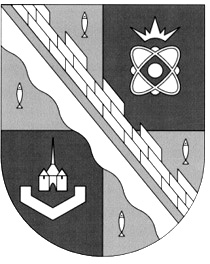                            администрация МУНИЦИПАЛЬНОГО ОБРАЗОВАНИЯ                                             СОСНОВОБОРСКИЙ ГОРОДСКОЙ ОКРУГ  ЛЕНИНГРАДСКОЙ ОБЛАСТИ                             постановление                                                         от 27/05/2021 № 1019О внесении изменений в постановление администрацииСосновоборского городского округа от 30.07.2019 № 1621«Об утверждении Порядка составления и утверждения планафинансово-хозяйственной деятельности муниципальных учрежденийСосновоборского городского округа»В связи с изменениями, внесенными Приказом Министерства Финансов Российской Федерации от 02.04.2021 № 53н «О внесении изменений в приложение к требованиям к составлению и утверждению плана финансово-хозяйственной деятельности государственного (муниципального) учреждения», утвержденным Приказом Министерства Финансов Российской Федерации от 31 августа 2018 г. № 186н, администрация Сосновоборского городского округа п о с т а н о в л я е т:1. Внести изменения в Порядок составления и утверждения плана финансово-хозяйственной деятельности муниципальных учреждений Сосновоборского городского округа, утвержденный постановлением администрации Сосновоборского городского округа от 30.07.2019 № 1621 «Об утверждении Порядка составления и утверждения плана финансово – хозяйственной деятельности муниципальных учреждений Сосновоборского городского округа» (далее – Порядок):1.1. изложить Приложение № 1 к Порядку в новой редакции, согласно Приложению к настоящему постановлению. 2. Отделу по связям с общественностью (пресс-центр) комитета по общественной безопасности и информации администрации (Бастина Е.А.) разместить настоящее постановление на официальном сайте Сосновоборского городского округа.3. Общему отделу администрации (Смолкина М.С.) обнародовать настоящее постановление на электронном сайте городской газеты «Маяк».4. Настоящее постановление вступает в силу со дня официального обнародования.5. Контроль за исполнением настоящего постановления оставляю за собой.Глава Сосновоборского городского округа 		                                        М.В. ВоронковИсп. Блеклова Е.Е. (КФ)Тел.2-21-76 ЯЕСОГЛАСОВАНО: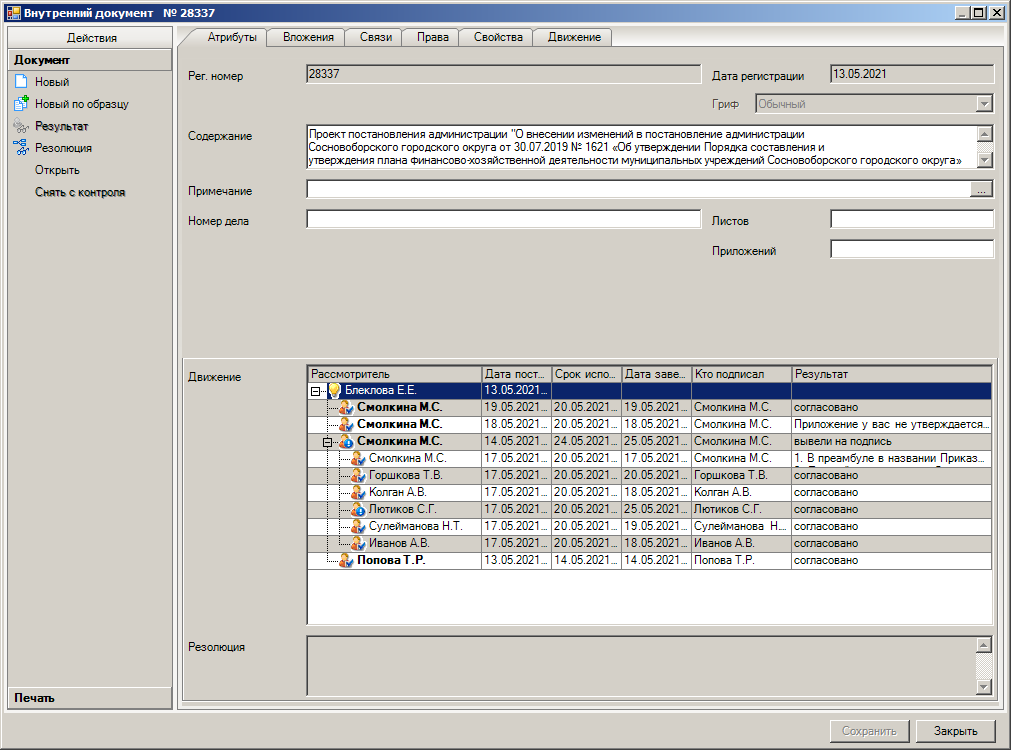 Рассылка:Общ.о., КФ, ЦБ, КО,КУМИ,  КЖКХ,ОРКиТ, отдел ФКС, ОМП, КОБИ,  пресс-центр, юр.отдел, всем заместителям ПРИЛОЖЕНИЕ к постановлению администрацииСосновоборского городского округаот 27/05/2021 № 1019Раздел 1. Поступления и выплаты Раздел 2. Сведения по выплатам на закупки товаров,работ, услугРуководитель учреждения    (уполномоченное лицо учреждения)  ___________ _________ _______________                                      (должность) (подпись)  (расшифровка                                                               подписи)    Исполнитель  ___________ ___________________ _________                 (должность) (фамилия, инициалы) (телефон)    "__" ________ 20__ г.┌── ─ ── ─ ── ─ ── ─ ── ─ ── ─ ── ─ ── ─ ── ─ ── ─ ── ─ ── ─ ── ─ ── ─ ── ┐ СОГЛАСОВАНО│_________________________________________________________________________│      (наименование должности уполномоченного лица органа-учредителя)│                                                                         │ ___________________            __________________________________________│     (подпись)                           (расшифровка подписи)           ││"__" ___________ 20__ г.                                                 │└── ─ ── ─ ── ─ ── ─ ── ─ ── ─ ── ─ ── ─ ── ─ ── ─ ── ─ ── ─ ── ─ ── ─ ── Приложение № 1 к Порядку Приложение № 1 к Порядку Приложение № 1 к Порядкуот _________ № _____от _________ № _____от _________ № _____УТВЕРЖДАЮУТВЕРЖДАЮУТВЕРЖДАЮ(наименование должности лица, утверждающего документ)(наименование должности лица, утверждающего документ)(наименование должности лица, утверждающего документ)_______________________________________________________ _______________________________________________________ _______________________________________________________          (наименование учреждения)(подпись)(расшифровка подписи)(расшифровка подписи)                                              "_______"________________ 20____г.                                              "_______"________________ 20____г.                                              "_______"________________ 20____г.План финансово - хозяйственной деятельностиПлан финансово - хозяйственной деятельностиПлан финансово - хозяйственной деятельностиПлан финансово - хозяйственной деятельностиПлан финансово - хозяйственной деятельностиПлан финансово - хозяйственной деятельностиПлан финансово - хозяйственной деятельностиПлан финансово - хозяйственной деятельностина 20___  год и плановый период 20__ и 20__ годовна 20___  год и плановый период 20__ и 20__ годовна 20___  год и плановый период 20__ и 20__ годовна 20___  год и плановый период 20__ и 20__ годовна 20___  год и плановый период 20__ и 20__ годовна 20___  год и плановый период 20__ и 20__ годовна 20___  год и плановый период 20__ и 20__ годовна 20___  год и плановый период 20__ и 20__ годовКОДЫ"_____"___________________ 20___г."_____"___________________ 20___г."_____"___________________ 20___г."_____"___________________ 20___г."_____"___________________ 20___г."_____"___________________ 20___г.Датапо Сводному рееструОрган, осуществляющий функции и полномочия учредителя______________________________Орган, осуществляющий функции и полномочия учредителя______________________________Орган, осуществляющий функции и полномочия учредителя______________________________Орган, осуществляющий функции и полномочия учредителя______________________________Орган, осуществляющий функции и полномочия учредителя______________________________Орган, осуществляющий функции и полномочия учредителя______________________________Глава по БКНаименование муниципального учреждения (подразделения)                                  Наименование муниципального учреждения (подразделения)                                  Наименование муниципального учреждения (подразделения)                                  Наименование муниципального учреждения (подразделения)                                  _____________по Сводному рееструНаименование муниципального учреждения (подразделения)                                  Наименование муниципального учреждения (подразделения)                                  Наименование муниципального учреждения (подразделения)                                  Наименование муниципального учреждения (подразделения)                                  ИНННаименование муниципального учреждения (подразделения)                                  Наименование муниципального учреждения (подразделения)                                  Наименование муниципального учреждения (подразделения)                                  Наименование муниципального учреждения (подразделения)                                  КППЕдиница измерения: руб.Единица измерения: руб.Единица измерения: руб.Единица измерения: руб.по ОКЕИ383Наименование показателяКод строкиКод по бюджетной классификации Российской Федерации Аналитический код СуммаСуммаСуммаСуммаНаименование показателяКод строкиКод по бюджетной классификации Российской Федерации Аналитический код на 20__ г. текущий финансовый годна 20__ г. первый год планового периодана 20__ г. второй год планового периодаза пределами планового периода12345678Остаток средств на начало текущего финансового года 0001xxОстаток средств на конец текущего финансового года 0002xxДоходы, всего:1000в том числе:доходы от собственности, всего1100120в том числе:1110доходы от оказания услуг, работ, компенсации затрат учреждений, всего1200130в том числе:субсидии на финансовое обеспечение выполнения муниципального задания за счет средств бюджета Сосновоборского городского округа1210130доходы от штрафов, пеней, иных сумм принудительного изъятия, всего1300140в том числе:1310140безвозмездные денежные поступления, всего1400150в том числе:целевые субсидии1410150субсидии на осуществление капитальных вложений1420150прочие доходы, всего1500180в том числе:доходы от операций с активами, всего1900в том числе:прочие поступления, всего 1980xиз них:увеличение остатков денежных средств за счет возврата дебиторской задолженности прошлых лет1981510xРасходы, всего2000xв том числе:на выплаты персоналу, всего2100xxв том числе:оплата труда2110111xпрочие выплаты персоналу, в том числе компенсационного характера2120112xиные выплаты, за исключением фонда оплаты труда учреждения, для выполнения отдельных полномочий2130113xвзносы по обязательному социальному страхованию на выплаты по оплате труда работников и иные выплаты работникам учреждений, всего2140119xв том числе:на выплаты по оплате труда2141119xна иные выплаты работникам2142119xденежное довольствие военнослужащих и сотрудников, имеющих специальные звания2150131xрасходы на выплаты военнослужащим и сотрудникам, имеющим специальные звания, зависящие от размера денежного довольствия2160133xиные выплаты военнослужащим и сотрудникам, имеющим специальные звания2170134xстраховые взносы на обязательное социальное страхование в части выплат персоналу, подлежащих обложению страховыми взносами2180139xв том числе:на оплату труда стажеров2181139xсоциальные и иные выплаты населению, всего2200300xв том числе:социальные выплаты гражданам, кроме публичных нормативных социальных выплат2210320xиз них:пособия, компенсации и иные социальные выплаты гражданам, кроме публичных нормативных обязательств2211321xвыплата стипендий, осуществление иных расходов на социальную поддержку обучающихся за счет средств стипендиального фонда2220340xна премирование физических лиц за достижения в области культуры, искусства, образования, науки и техники, а также на предоставление грантов с целью поддержки проектов в области науки, культуры и искусства2230350xиные выплаты населению2240360xуплата налогов, сборов и иных платежей, всего2300850xиз них:налог на имущество организаций и земельный налог2310851xиные налоги (включаемые в состав расходов) в бюджеты бюджетной системы Российской Федерации, а также государственная пошлина2320852xуплата штрафов (в том числе административных), пеней, иных платежей2330853xбезвозмездные перечисления организациям и физическим лицам, всего2400xxиз них:гранты, предоставляемые бюджетным учреждениям2410613гранты, предоставляемые автономным учреждениям2420623гранты, предоставляемые иным некоммерческим организациям (за исключением бюджетных и автономных учреждений)2430634гранты, предоставляемые другим организациям и физическим лицам2440810взносы в международные организации2450862платежи в целях обеспечения реализации соглашений с правительствами иностранных государств и международными организациями2460863прочие выплаты (кроме выплат на закупку товаров, работ, услуг)2500xxисполнение судебных актов Российской Федерации и мировых соглашений по возмещению вреда, причиненного в результате деятельности учреждения2520831xрасходы на закупку товаров, работ, услуг, всего 2600xв том числе:закупку научно-исследовательских, опытно-конструкторских и технологических работ2610241закупку товаров, работ, услуг в целях капитального ремонта государственного (муниципального) имущества2630243прочую закупку товаров, работ и услуг2640244закупку товаров, работ, услуг в целях создания, развития, эксплуатации и вывода из эксплуатации государственных информационных систем2650 246 закупку энергетических ресурсов2660 247 капитальные вложения в объекты государственной (муниципальной) собственности, всего2700400в том числе:приобретение объектов недвижимого имущества государственными (муниципальными) учреждениями2710406строительство (реконструкция) объектов недвижимого имущества государственными (муниципальными) учреждениями2720407Выплаты, уменьшающие доход, всего 3000100xв том числе:налог на прибыль 3010xналог на добавленную стоимость 3020xпрочие налоги, уменьшающие доход 3030xПрочие выплаты, всего 4000xxиз них:возврат в бюджет средств субсидии4010610xN п/пНаименование показателяКоды строкГод начала закупкиКод по бюджетной классификации Российской ФедерациСуммаСуммаСуммаСуммаN п/пНаименование показателяКоды строкГод начала закупкиКод по бюджетной классификации Российской Федерацина 20__ г. (текущий финансовый год)на 20__ г. (первый год планового периода)на 20__ г. (второй год планового периода)за пределами планового периода12344.156781Выплаты на закупку товаров, работ, услуг, всего 26000x1.1.в том числе:по контрактам (договорам), заключенным до начала текущего финансового года без применения норм Федерального закона от 5 апреля 2013 г. N 44-ФЗ "О контрактной системе в сфере закупок товаров, работ, услуг для обеспечения государственных и муниципальных нужд" (Собрание законодательства Российской Федерации, 2013, N 14, ст. 1652; 2018, N 32, ст. 5104) (далее - Федеральный закон N 44-ФЗ) и Федерального закона от 18 июля 2011 г. N 223-ФЗ "О закупках товаров, работ, услуг отдельными видами юридических лиц" (Собрание законодательства Российской Федерации, 2011, N 30, ст. 4571; 2018, N 32, ст. 5135) (далее - Федеральный закон N 223-ФЗ) 26100x1.2.по контрактам (договорам), планируемым к заключению в соответствующем финансовом году без применения норм Федерального закона N 44-ФЗ и Федерального закона N 223-ФЗ 26200x1.3.по контрактам (договорам), заключенным до начала текущего финансового года с учетом требований Федерального закона N 44-ФЗ и Федерального закона N 223-ФЗ 26300x1.3.1в том числе:в соответствии с Федеральным законом N 44-ФЗ26310xxиз них:26310.11.3.2в соответствии с Федеральным законом N 223-ФЗ26320xx1.4.по контрактам (договорам), планируемым к заключению в соответствующем финансовом году с учетом требований Федерального закона N 44-ФЗ и Федерального закона N 223-ФЗ 26400x1.4.1в том числе:за счет субсидий, предоставляемых на финансовое обеспечение выполнения государственного (муниципального) задания26410x1.4.1.1.в том числе:в соответствии с Федеральным законом N 44-ФЗ26411x1.4.1.2.в соответствии с Федеральным законом N 223-ФЗ 26412x1.4.2.за счет субсидий, предоставляемых в соответствии с абзацем вторым пункта 1 статьи 78.1 Бюджетного кодекса Российской Федерации26420x1.4.2.1в том числе:в соответствии с Федеральным законом N 44-ФЗ26421xиз них:26421.1x1.4.2.2.в соответствии с Федеральным законом N 223-ФЗ 26422x1.4.3.за счет субсидий, предоставляемых на осуществление капитальных вложений 26430xиз них:26430.1x1.4.4.за счет средств обязательного медицинского страхования26440x1.4.4.1.в том числе:в соответствии с Федеральным законом N 44-ФЗ26441x1.4.4.2.в соответствии с Федеральным законом N 223-ФЗ 26442x1.4.5.за счет прочих источников финансового обеспечения26450x1.4.5.1.в том числе:в соответствии с Федеральным законом N 44-ФЗ26451xиз них:26451.1x1.4.5.2.в соответствии с Федеральным законом N 223-ФЗ26452x2.Итого по контрактам, планируемым к заключению в соответствующем финансовом году в соответствии с Федеральным законом N 44-ФЗ, по соответствующему году закупки 26500xв том числе по году начала закупки:265103.Итого по договорам, планируемым к заключению в соответствующем финансовом году в соответствии с Федеральным законом N 223-ФЗ, по соответствующему году закупки26600xв том числе по году начала закупки:26610